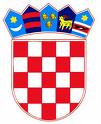 	           REPUBLIKA HRVATSKA KRAPINSKO – ZAGORSKA ŽUPANIJA                           ŽUPANKLASA: 320-01/23-01/54URBROJ: 2140-06/01-23-02Krapina, 06. lipanj 2023.Na temelju članka 32. Statuta Krapinsko-zagorske županije („Službeni glasnik Krapinsko-zagorske županije“, br. 31/01., 5/06., 14/09., 11/13., 26/13., 13/18., 5/20., 10/21.i 15/21- pročišćeni tekst) župan Krapinsko-zagorske županije raspisuje J A V N I   P O Z I V ZA ISKAZ INTERESA ZA SUDJELOVANJE  na 10. Sajamskoj izložbi Krapinsko-zagorske županije„100% ZAGORSKO u RIJECI“Ovogodišnja jubilarna 10. Sajamska izložba Krapinsko-zagorske županije „100 % ZAGORSKO u Rijeci“ planira se održati u petak i subotu, 25. i 26. kolovoza 2023. godine, u gradu Rijeci na Korzu. Sajamska izložba „100 % ZAGOSKO u Rijeci“  značajna je sajamska manifestacija za sve one koji žele biti konkurentniji na tržištu, održati postojeće poslovne kontakte i privući nove korisnike svojih proizvoda i usluga.Pozivamo zainteresirane poljoprivredne proizvođače, obrte i tvrtke, koji imaju sjedište te vrše proizvodnju na području Krapinsko-zagorske županije, za sudjelovanje na manifestaciji 100 % ZAGORSKO u Rijeci da iskažu interes te popune prijavnicu i dostave je najkasnije   do 16. lipnja 2023. godine na adresu Krapinsko-zagorska županija, Upravni odjel za gospodarstvo, poljoprivredu, turizam, promet i komunalnu infrastrukturu, Magistratska 1, Krapina ili na e-mail: poljoprivreda@kzz.hr .Krapinsko-zagorska županija osigurat će sve potrebne tehničke uvjete za izlaganje i prodaju proizvoda na Sajmu, a zbog ograničenog prostora županija zadržava pravo odabira izlagača temeljem dostavljenih prijava. Informacije u vezi Javnog poziva za iskaz interesa mogu se dobiti u  Upravnom odjelu za gospodarstvo, poljoprivredu, turizam, promet i komunalnu infrastrukturu, na broj telefona 049/ 329-049.                                                                                                                             ŽUPAN                                                                                                                         Željko KolarDostaviti: Upravni odjel za gospodarstvo, poljoprivredu, turizam, promet i komunalnu infrastrukturu,Pismohrana, ovdje